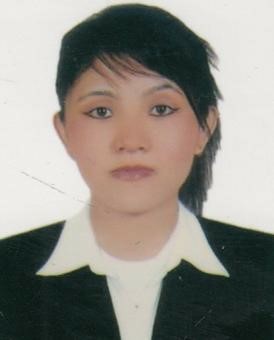 MERI Tecom, Dubai UAE CAREER OBJECTIVE:To become part of a prominent organization that has a vision and potential for development, growth and expansion. At the same time maintain a high standard of performance and business ethics.PROFESSIONAL EXPERIENCE: Dubai, UAEWaitress/Barista April 2018 – PresentSet up for events by putting out tablecloths and place settings, arranging table placement and setting up a buffetCarrying plates of food on trays and serving guestsKeep glasses filled; remove each round of plates and replenish utensilsPerform cleaning tasks and breakdown of serviceMaintain high standards of safety and cleanlinessAdhere to grooming and appearance standardsProcesses cash and credit card payments and returns change to customers if necessarySets tables with dishes, glasses, and flatware and refills condimentsMaintains familiarity with menu items, specials, and restaurant informationMeets with managers and wait staff daily or regularly in order to learn about menu changes and specials as well as discuss upcoming reservations and customers with special needsJONES THE GROCER – Dubai, UAEWaitress 2014 – 2016Cooperating with the host/hostess to seat patrons and assign wait staff to tablesSupervises and coordinates activities of dining room personnel to serve food aboard ship: Assigns duties, work stations, and responsibilities to personnel and directs their performances.Inspects dining tables and work areas for cleanliness.Greets patrons and shows them to dining tables.Requisitions supplies, such as glassware, china, and silverware.Authorizes personnel to work overtime.May suggest entrees, dinner courses, and wines to guests.May serve wine.Training new staff in food service technique and restaurant proceduresProviding excellent customer service to set a good example for staffKeeping staff content with excellent leadership and communication skillsWork in close cooperation with the Kitchen and Stewarding as well as the Outlet Cashiers to ensure a smooth running operationMonitor duty schedules for the respective teamEnsure the proper appearance and grooming of assigned employeesWork towards the timely set up of the assigned Food & Beverage outlet, according to the meal settings and in line with the opening hours.Maintain a professional and friendly relationship with the outlet patrons to ensure their well-beingAMERICANA KUWAITI FOOD - KFC Jumeira Branch ,Dubai, UAE Cashier / Waitress / Hostess2010 – 2014Taking orders and requests from customers. responsible for replacing orders if requested by customers.Handling all the cash transaction. Receive payment by cash &, credit card etc.Checking daily cash accounts.Gathering a customers’ order in a tray, this includes the main meal, side dishes, drinks, condiments and utensils.Responsible for cash drawer and is liable for any losses.Treating the customers with the best customer service practices. entertaining a customer’s comments or complaints regarding the food and services. If there are complaints, responsible for bringing it up to the supervisor or the manager for better resolution.Responsible for performing roles assigned by the Supervisor or Store Manager such as doing inventory and performing some duties in work stations in the kitchen.Cleaning up assigned areas of the store during opening and closing time.GROBEST CORPORATION – Malaysia QA / QC2006-2007Develop and determine all standards to perform inspection and tests on all procedures and oversee all testing methods and maintain high standards of quality for all processes.Review quality of all materials at site and ensure compliance to all project specifications and quality and collaborate with department for all material procurement and maintain quality of materials.Supervise effective implementation of all test and inspection schedule and ensure adherence to all procedures and coordinate with various teams to perform quality audits on processes.EDUCATION:BAL KUMAIR – NEPALCollege Graduate PERSONAL DETAILS:Date of Birth :	2nd May 1985Nationality :	NepaliCivil Status :	SingleSex :	FemaleReligion:	ChristianVisa Status:	Residence Visa (Employed)SKILLS:Proven work experience as a waitress/head waitressFamiliarity with food and beverages organization and optimization techniques.High degree of multi-tasking and time management capability.Excellent written and verbal communication skillsIntegrity and professionalism.Good team player.Quick leaner.Leadership capabilitiesHardworking and can work under pressurePerforms miscellaneous job related duties as assignedGreat customer service skills and excellent knowledge of Microsoft officeHardworking and result orientedCan train and motivate junior staff,Ability to meet deadlines and can work under pressure with less supervisionHighly self-motivated, ambitious and dedicated in providing high standards of serviceCompetent at accepting credit card paymentsFirst hand experience with point of sale system and cash registersExceptional verbal and written communication skillsDedicated and meticulous – high level of accurateness and attention to detail .LANGUAGES SKILLSEnglish, Hindi/Urdu, NepaliCONTACTEmail: meri-398250@gulfjobseeker.com I am available for an interview online through this Zoom Link https://zoom.us/j/4532401292?pwd=SUlYVEdSeEpGaWN6ZndUaGEzK0FjUT09